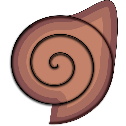 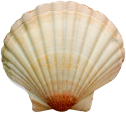 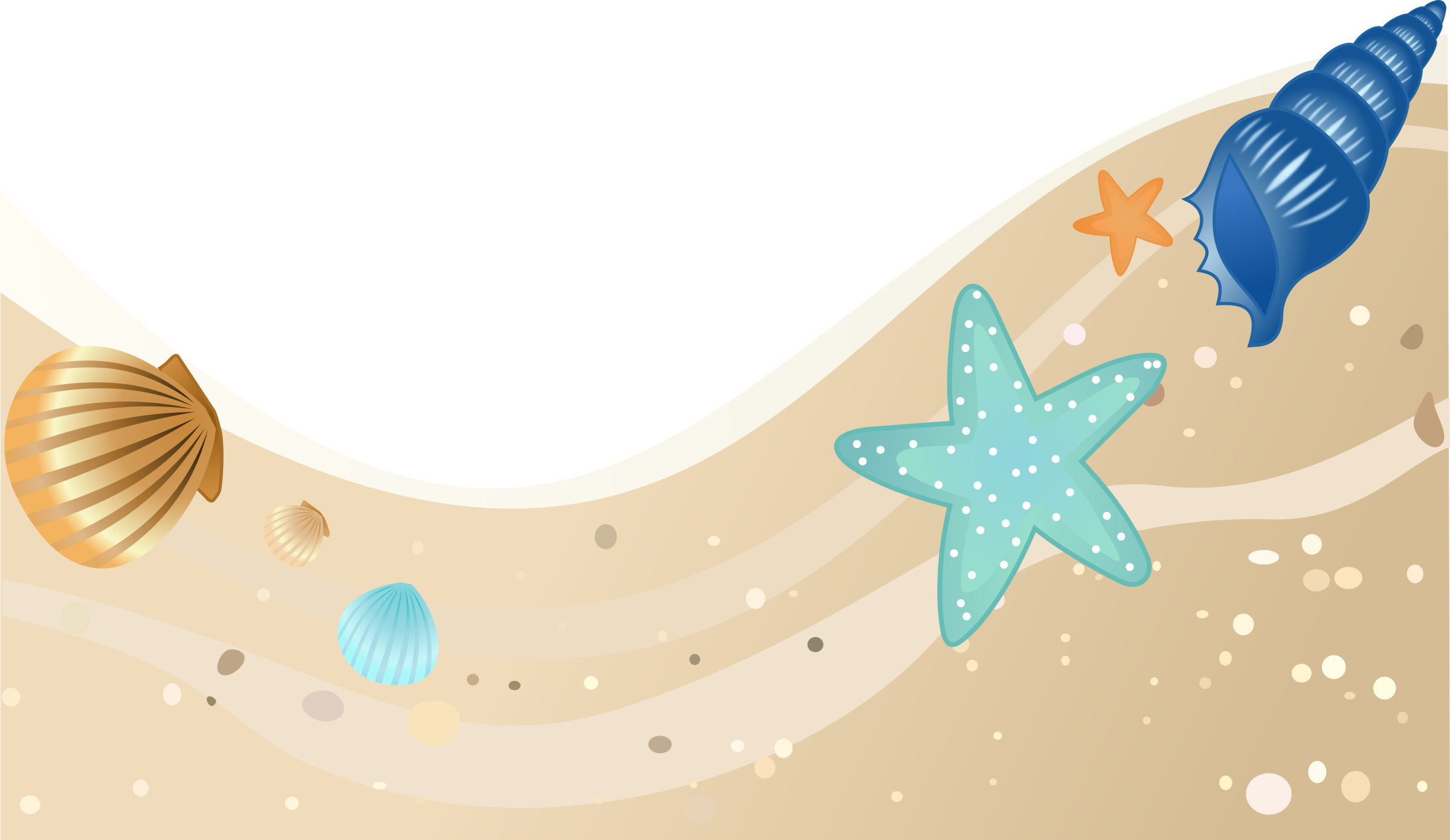 Use Sticker Sheet Paper to print these stickers. Cut the sticker and place it on Countdown Calendar..